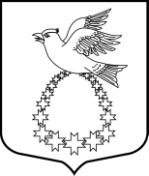 АДМИНИСТРАЦИЯмуниципального образования«Вистинское сельское поселение»муниципального образования«Кингисеппский муниципальный район»Ленинградской областиПОСТАНОВЛЕНИЕот  18 декабря 2017 г.   № 259а       В целях реализации части 5 статьи 5Федерального закона от 30.11. 2010              № 327-ФЗ «О передаче религиозным организациям имущества религиозного назначения, находящегося в государственной или муниципальной собственности», Администрация Вистинского сельского поселения Кингисеппского муниципального района Ленинградской областиПОСТАНОВЛЯЕТ:1. Утвердить прилагаемый Порядок формирования и опубликования плана передачи религиозным организациям имущества религиозного назначения, находящегося в муниципальной собственности.2. Обеспечить официальное опубликование настоящего постановления, а также размещение его в информационно-телекоммуникационной сети «Интернет» на официальном сайте МО «Вистинское сельское поселение».3. Настоящее постановление вступает в силу после официального опубликования.Глава администрации                                                             М.Е. Мельникова                                                                              УТВЕРЖДЕН                                                                                    постановлением от 18.12.2017 № 259 аПОРЯДОКформирования и опубликования плана передачи религиозным организациям имущества религиозного назначения, находящегося в муниципальной собственности1.Порядок формирования и опубликования плана передачи религиозным организациям имущества религиозного назначения, находящегося в муниципальной собственности Вистинского сельского поселения (далее - Порядок), определяет порядок формирования и опубликования плана передачи в собственность или безвозмездное пользование религиозным организациям имущества религиозного назначения, находящегося в муниципальной собственности, в том числе жилых помещений, а также имущества, находящегося в муниципальной собственности, соответствующего критериям, установленным частью 3 статьи 5 и (или) частью 1 статьи 12 Федерального закона от 30 ноября 2010 года № 327-ФЗ «О передаче религиозным организациям имущества религиозного назначения, находящегося в государственной или муниципальной собственности» (далее - имущество религиозного назначения, Федеральный закон). 2.Понятия и термины, используемые в настоящем Порядке, применяются в значениях, определенных Федеральным законом.3.План передачи религиозным организациям имущества религиозного назначения, находящегося в муниципальной собственности (далее - план передачи имущества), формируется:а) в отношении недвижимого имущества религиозного назначения, находящегося в муниципальной собственности и принадлежащего на праве хозяйственного ведения или оперативного управления муниципальным унитарным предприятиям (далее - предприятие) либо на праве оперативного управления муниципальным учреждениям (далее - учреждение) в случае, если передача религиозным организациям такого имущества невозможна без предоставления указанным предприятиям либо учреждениям обеспечивающих их деятельность служебных и производственных помещений вследствие отсутствия иного, принадлежащего указанным предприятиям либо учреждениям недвижимого имущества, или его недостаточности для осуществления уставных видов деятельности, а также в случае предварительного предоставления организации культуры равноценных здания, помещения, обеспечивающих уставные виды деятельности указанной организации культуры, взамен здания, помещения, занимаемых организацией культуры и передаваемых религиозной организации;б) в отношении имущества религиозного назначения, в состав которого входят жилые помещения муниципального жилищного фонда, в которых проживают граждане по договорам социального найма;в) иного имущества, соответствующего критериям, установленным частью 3 статьи 5 и (или) частью 1 статьи 12 Федерального закона.4.Основанием для подготовки плана передачи имущества является заявление религиозной организации о передаче имущества религиозного назначения в собственность или безвозмездное пользование (далее - заявление религиозной организации), согласованное с вышестоящим руководящим органом (центром) религиозной организации и представленное в произвольной форме в письменном виде в Администрацию Вистинского сельского поселения (далее - Администрация) с приложением документов, обосновывающих право религиозной организации на передачу ей имущества религиозного назначения.Если на дату подачи заявления религиозной организации соответствующее имущество принадлежит на праве хозяйственного ведения или оперативного управления предприятию либо учреждению, либо на ином праве третьим лицам, копия заявления религиозной организации направляется ею в адрес указанных лиц.5.Заявление религиозной организации рассматривается Администрацией в течение месяца со дня поступления.6.Администрация в ходе рассмотрения заявления религиозной организации определяет:- принадлежность имущества религиозного назначения, указанного в заявлении религиозной организации, к муниципальной собственности муниципального образования;- принадлежность имущества, указанного в заявлении религиозной организации, к имуществу религиозного назначения или соответствие данного имущества критериям, установленным частью 3 статьи 5 и (или) частью 1 статьи 12 Федерального закона;- всех правообладателей имущества, указанного в заявлении религиозной организации.7.По результатам рассмотрения заявления Администрация:- принимает решение о передаче муниципального имущества религиозного назначения религиозной организации;- при наличии оснований, установленных статьей 8 Федерального закона, принимает решение об отказе в передаче в собственность или в безвозмездное пользование этого имущества и не позднее 10 рабочих дней со дня принятия решения направляет религиозной организации мотивированное решение об отказе в такой передаче. Принимаемое Администрацией решение оформляется постановлением;- при наличии оснований, предусмотренных пунктом 2 статьи 7 Федерального закона, принимает решение об отказе в рассмотрении заявления религиозной организации и не позднее 10 рабочих дней со дня принятия решения направляет религиозной организации сообщение, в котором указывает причины отказа. Принимаемое Администрацией решение оформляется постановлением;- в случае если имущество, указанное в заявлении религиозной организации, относится к муниципальной собственности, является имуществом религиозного назначения или соответствует критериям, установленным частью 3 статьи 5 и (или) частью 1 статьи 12 Федерального закона, принадлежит на праве хозяйственного ведения или оперативного управления предприятию либо учреждению, принимает решение о подготовке предложений о включении данного имущества в план передачи имущества в соответствии с частями 4-8 стати 5 Федерального закона. Указанное решение оформляется постановлением Администрации о формировании плана передачи религиозным организациям имущества религиозного назначения, находящегося в муниципальной собственности, в собственность или безвозмездное пользование.8.Подготовка предложений о включении муниципального недвижимого имущества религиозного назначения в план передачи имущества, формирование и опубликование плана передачи имущества, а также иные функции, связанные с передачей имущества религиозным организациям, осуществляется Администрацией.9.В случае поступления копии заявления религиозной организации в предприятие или учреждение, владеющее имуществом на праве оперативного управления или хозяйственного ведения, либо третьему лицу, владеющему имуществом на ином праве, указанный правообладатель в срок, не превышающий 10 рабочих дней со дня получения копии заявления, представляет в Администрацию мотивированное заключение (предложение) о необходимости проведения мероприятий по высвобождению имущества. В этом случае Администрация принимает одно из решений, предусмотренных пунктом 7 настоящего Порядка, с учетом такого заключения.10.Проект постановления Администрации о формировании плана передачи религиозным организациям имущества религиозного назначения, находящегося в муниципальной собственности, в собственность или безвозмездное пользование, содержащего решение о подготовке предложений о включении этого имущества в план, подлежит согласованию с руководящим органом (центром) религиозной организации, которой передается муниципальное имущество религиозного назначения.11. Администрация в срок, не превышающий 60 дней со дня принятия постановления Администрации о формировании плана передачи религиозным организациям имущества религиозного назначения, находящегося в муниципальной собственности, в собственность или безвозмездное пользование, содержащего решение о подготовке предложений о включении этого имущества в план, формирует перечень имущества, которое может быть предоставлено предприятию либо учреждению взамен имущества религиозного назначения, передаваемого религиозной организации, из состава имущества, являющегося имуществом казны Вистинского сельского поселения, а также из состава неиспользуемого или неэффективно используемого муниципального имущества (далее - перечень). 12.В случае отказа в передаче предприятию либо учреждению имущества, включенного в перечень, либо отсутствия необходимого для замены имущества, Администрация подготавливает для последующего включения в план передачи предложение о размере бюджетных ассигнований, которые необходимо предусмотреть в решении о бюджете поселения на очередной год и на плановый период на осуществление мероприятий по высвобождению имущества религиозного назначения и обеспечению соответствующим имуществом предприятий либо учреждений.13.При подготовке предложения о включении в план передачи имущества жилого помещения, в котором проживают граждане по договору социального найма, в том числе принадлежащего на праве хозяйственного ведения или оперативного управления предприятию либо учреждению, Администрация в срок не позднее 4 месяцев со дня принятия решения о подготовке указанного предложения обеспечивает направление гражданину, проживающему в этом жилом помещении, предложения о предварительном предоставлении ему жилого помещения взамен жилого помещения, передаваемого религиозной организации, с указанием адреса и общей площади жилого помещения, органов, должностных лиц, ответственных за осуществление мероприятий по выселению, сроков их осуществления, а также с приложением проекта решения о предоставлении гражданину жилого помещения.Гражданин в течение одного месяца со дня получения такого предложения рассматривает его и информирует Администрацию о принятом решении.В случае несогласия гражданина с этим предложением Администрация подготавливает с последующим включением в план передачи предложение о размере бюджетных ассигнований, которые необходимо предусмотреть в решении о бюджете поселения на очередной год и на плановый период на осуществление мероприятий по обеспечению гражданина иным жилым помещением, выселению его из занимаемого им жилого помещения и передаче этого помещения религиозной организации.14.В случае отсутствия разногласий по передаче имущества в собственность или безвозмездное пользование религиозным организациям готовится проект постановления Администрации об утверждении плана передачи религиозным организациям имущества религиозного назначения, находящегося в муниципальной собственности, в собственность или безвозмездное пользование, либо если план уже утвержден - проект постановления Администрации о внесении в него изменений. Проект постановления Администрации направляется на согласование руководящему органу (центру) религиозной организации, которой передается муниципальное имущество религиозного назначения. В срок, не превышающий 30 дней со дня получения проекта, руководящий орган (центр) религиозной организации рассматривает проект постановления Администрации и согласовывают его или представляют в Администрацию свои замечания и возражения.К проектам постановлений Администрации прилагаются копии документов, обосновывающих право религиозной организации на получение имущества религиозного назначения, предусмотренных постановлением Правительства Российской Федерации от 26 апреля 2011года № 325 «О перечне документов, обосновывающих право религиозной организации на получение имущества религиозного назначения, находящегося в государственной или муниципальной собственности, и порядке их выдачи», а также выписки из Единого государственного реестра прав на недвижимое имущество и сделок с ним и из реестра муниципального имущества, которые подтверждают нахождение конкретного объекта недвижимости в собственности муниципального образования.15.В случае возникновения разногласий по передаче имущества в собственность или безвозмездное пользование религиозным организациям вопрос выносится на рассмотрение комиссии по вопросам, возникающим при рассмотрении заявлений религиозных организаций о передаче имущества религиозного назначения, находящегося в муниципальной собственности (далее - комиссия).Порядок создания и деятельности комиссии, а также ее состав утверждается постановлением Администрации. В состав комиссии включаются представители Администрации, общественных организаций, руководящих органов (центров) религиозных организаций, а также специалистов, в том числе специалистов в области религиоведения, культурологии, права. Решения комиссии являются основанием для принятия Администрацией решения о передаче религиозным организациям имущества религиозного назначения.16.Изменения в план передачи имущества вносятся и утверждаются в порядке, установленном настоящим Порядком.17.Постановления Администрации о формировании плана передачи религиозным организациям имущества религиозного назначения, находящегося в муниципальной  собственности, в собственность или безвозмездное пользование,  об  утверждении  плана   передачи  религиозным  организациям имущества религиозного назначения, находящегося в муниципальной  собственности, в собственность или безвозмездное пользование, о внесении изменений в план передачи религиозным организациям имущества религиозного назначения, находящегося в муниципальной собственности, размещаются на официальном сайте Администрации в информационно-телекоммуникационной сети «Интернет» в течение 7 дней со дня вступления в силу соответствующего постановления.Об утверждении Порядка формирования и опубликования плана передачи религиозным организациям имущества религиозного назначения, находящегося в муниципальной собственности